В соответствии с Федеральным законом от 06.10.2003 № 131-ФЗ «Об общих принципах организации местного самоуправления в Российской Федерации», постановлением Правительства РФ от 10.02.2017 № 169 «Об утверждении правил предоставления и распределения субсидий из федерального бюджета бюджетам субъектов РФ на поддержку государственных программ субъектов РФ и муниципальных программ формирования современной городской среды», Уставом МО Русско-Высоцкое с.п., в целях улучшения инфраструктуры муниципального образования, вовлечения жителей в благоустройство общественных пространств, местная администрация МО Русско-Высоцкое сельское поселениеПОСТАНОВЛЯЕТ:1. Утвердить Порядок предоставления, рассмотрения и оценки предложений заинтересованных лиц для включения общественной территории в муниципальную программу «Формирование комфортной городской среды в МО Русско-Высоцкое сельское поселение на 2018 – 2022 годы», согласно приложению № 12. Настоящее постановление вступает в силу с момента опубликования на официальном сайте местной администрации Русско-Высоцкое сельское поселение в сети Интернет http://russko-vys.ru/.3. Контроль за выполнением настоящего постановления возложить на заместителя Главы местной администрации МО Русско-Высоцкое сельское поселение Бырдина А.И.Глава МО Русско-Высоцкое сельское поселение   			Л.И. ВолковаПриложение №1к постановлению местной администрацииМО Русско-Высоцкое сельское поселениеот 30.10.2017 г. № 123/3Порядокпредоставления, рассмотрения и оценки предложений заинтересованных лиц для включения общественной территории в муниципальную программу «Формирование комфортной городской среды в МО Русско-Высоцкое сельское поселение на 2018 – 2022 годы»1. Общие положения1.1. Порядок предоставления, рассмотрения и оценки предложений заинтересованных лиц для включения общественной территории в муниципальную программу «Формирование комфортной городской среды в МО Русско-Высоцкое сельское поселение на 2018 – 2022 годы» определяет механизм конкурсного отбора территорий общего пользования и проектов по их благоустройству.Общественная территория – парк, сквер, набережная, пешеходная зона, зона для занятий физической культурой и спортом, детская игровая зона и другие (далее – общественная территория).1.2. Конкурсный отбор проводится в целях улучшения инфраструктуры муниципальных образований, вовлечения жителей в благоустройство общественных пространств.1.3. Организатором конкурсного отбора является местная администрация МО Русско-Высоцкое сельское поселение МО Ломоносовский муниципальный район Ленинградской области (далее – организатор конкурса).1.3.1. К обязанностям организатора конкурсного отбора относится:1) опубликование на официальном сайте муниципального образования  информации о конкурсном отборе наиболее посещаемой муниципальной территории общего пользования, подлежащей благоустройству, в которой в обязательном порядке отражается:текущее и перспективное состояние территории общего пользования, среди которых проводится конкурсный отбор:а) характеристика, описание (текстовое, графическое) территории в настоящее время, место расположения (адрес), анализ существующих сценариев использования, анализ проблем, анализ ценностей и потенциала территории, задачи по развитию территории;б) характеристика, описание (текстовое, графическое), планируемые сценарии использования территории по результатам работ по благоустройству согласно муниципальной программе;размер средств, предусмотренных на реализацию проекта по благоустройству наиболее посещаемой территории общего пользования;сроки проведения конкурсного отбора;ответственные лица;порядок участия граждан и организаций в конкурсном отборе;2) проведение опроса граждан и выбор территории общего пользования;3) организация обсуждения проектов благоустройства территории общего пользования;4) организация работы Общественной комиссии по обеспечению реализации муниципальной программы «Формирование комфортной городской среды в МО Русско-Высоцкое сельское поселение на 2018 – 2022 годы» (далее – Общественная комиссия);5) опубликование результатов конкурсного отбора территории и разработанного проекта его благоустройства на официальном сайте муниципального образования, размещенном в информационно-телекоммуникационной сети «Интернет», а также в средствах массовой информации.2. Условия включения общественной территории в муниципальную программу «Формирование комфортной городской среды в МО Русско-Высоцкое сельское поселение на 2018 – 2022 годы»2.1. В муниципальную программу «Формирование комфортной городской среды в МО Русско-Высоцкое сельское поселение на 2018 – 2022 годы» включаются наиболее общественные территории, выявленные по результатам опроса граждан.2.2. Конкурс проводится между общественными территориями, расположенными в границах муниципального образования.2.3. К мероприятиям по  благоустройству общественных территорий относятся:размещение малых архитектурных форм (элементы монументально-декоративного оформления, устройства для оформления мобильного и вертикального озеленения, водные устройства, городская мебель, игровое, спортивное, осветительное оборудование), ландшафтный дизайн, устройство и ремонт твердого покрытия, и другие, в соответствии с минимальным перечнем работ и дополнительным перечнем работ;приведение в надлежащее состояние тротуаров, пешеходных зон, скверов, парков, уличного освещения;высадка деревьев и кустарников (озеленение);2.4. Перечень работ по благоустройству общественных территорий, а также нормативная (предельная) стоимость (единичные расценки) работ по благоустройству общественных территорий, утверждается нормативным правовым актом местной администрации муниципального образования Русско-Высоцкое с.п. в соответствии с нормативным правовым актом комитета по жилищно-коммунальному хозяйству  Ленинградской области, ответственного за реализацию приоритетного проекта «Формирование комфортной городской среды»;3. Порядок проведения конкурсного отбора общественной территории 3.1. В течение 10 дней после опубликования информации, предусмотренной подпунктом 1 пункта 1.3.1. настоящего Порядка, заинтересованные лица осуществляют электронное голосование за конкретную территорию общего пользования, участвующую в конкурсном отборе, для включения в подпрограмму в целях благоустройства. На сайте также должна быть предоставлена возможность предложить альтернативной территории, по которой также проводится голосование.3.2. Гражданин, юридическое лицо вправе осуществить поддержку выбранной территории, заполнив заявление о поддержке, согласно приложению1 к настоящему Порядку, и направив их организатору конкурса по почте либо в электронной форме с использованием электронных средств коммуникации, либо переданы в администрацию муниципального образования.3.3. По окончании голосования Общественная комиссия , оценивая в совокупности поданные голоса за каждую территорию и поступившие заявки о поддержке, определяет территорию общего пользования, подлежащую включению в программу. Решение Общественной комиссии подлежит размещению на официальном сайте муниципального образования.4. Разработка проекта благоустройства территории общего пользования4.1. В течение 10 дней, после принятия решения об отборе конкретной территории в соответствии с пунктом 3.3 настоящего порядка, организатор конкурса собирает предложения по проекту благоустройства данной территории и проводит общественное обсуждение всех предложений в целях выработки решения, учитывающего интересы различных групп.4.2. При необходимости возможно проведение рейтингового голосования.4.3. Подведение итогов обсуждения и выбор проекта благоустройства в целях его реализации осуществляется Общественной комиссией, решение которой подлежит опубликованию на официальном сайте муниципального образования.Приложение 1 к Порядку Заявлениео поддержке благоустройства наиболее посещаемой территории общего пользования (общественной территории)Я _______________________________________________________________(ФИО гражданина/ руководителя организации)______________________________________________________________________(контактные данные: адрес, телефон)поддерживаю проект по благоустройству _________________________________ ,                                                                    (указание наименования территории)Готов(ы)  принять непосредственное участие в выполнении ___________________________________________________________________________________ .(вид работ)_______________     					                  _____________________                  Подпись                                                                                                                                                                                     ДатаВ соответствии с Федеральным законом от 27.07.2006 N 152-ФЗ "О персональных данных" даю местной администрации МО Русско-Высоцкое с.п. согласие на обработку моих персональных данных, включая выполнение действий по сбору, записи, систематизации, накоплению, хранению, уточнению (обновлению, изменению), извлечению, обезличиванию, блокированию, удалению, использованию моих персональных данных, необходимых для внесения в информационные системы в целях подготовки и реализации муниципальной программы._______________     					                  _____________________                  Подпись                                                                                                                                                                                     Дата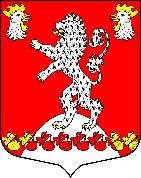 Местная администрация МО Русско-Высоцкое сельское поселение                                       МО Ломоносовский муниципальный район Ленинградской областиПОСТАНОВЛЕНИЕМестная администрация МО Русско-Высоцкое сельское поселение                                       МО Ломоносовский муниципальный район Ленинградской областиПОСТАНОВЛЕНИЕМестная администрация МО Русско-Высоцкое сельское поселение                                       МО Ломоносовский муниципальный район Ленинградской областиПОСТАНОВЛЕНИЕ№ 123/3от 30.10.2017 года30.10.2017 годас. Русско-Высоцкое№ 123/3Об утверждении Порядка предоставления, рассмотрения и оценки предложений заинтересованных лиц для включения общественной территории в муниципальную программу «Формирование комфортной городской среды в МО Русско-Высоцкое сельское поселение на 2018 – 2022 годы».Об утверждении Порядка предоставления, рассмотрения и оценки предложений заинтересованных лиц для включения общественной территории в муниципальную программу «Формирование комфортной городской среды в МО Русско-Высоцкое сельское поселение на 2018 – 2022 годы».Об утверждении Порядка предоставления, рассмотрения и оценки предложений заинтересованных лиц для включения общественной территории в муниципальную программу «Формирование комфортной городской среды в МО Русско-Высоцкое сельское поселение на 2018 – 2022 годы».Об утверждении Порядка предоставления, рассмотрения и оценки предложений заинтересованных лиц для включения общественной территории в муниципальную программу «Формирование комфортной городской среды в МО Русско-Высоцкое сельское поселение на 2018 – 2022 годы».№ 123/3